Mobilizing for Action through Planning and Partnerships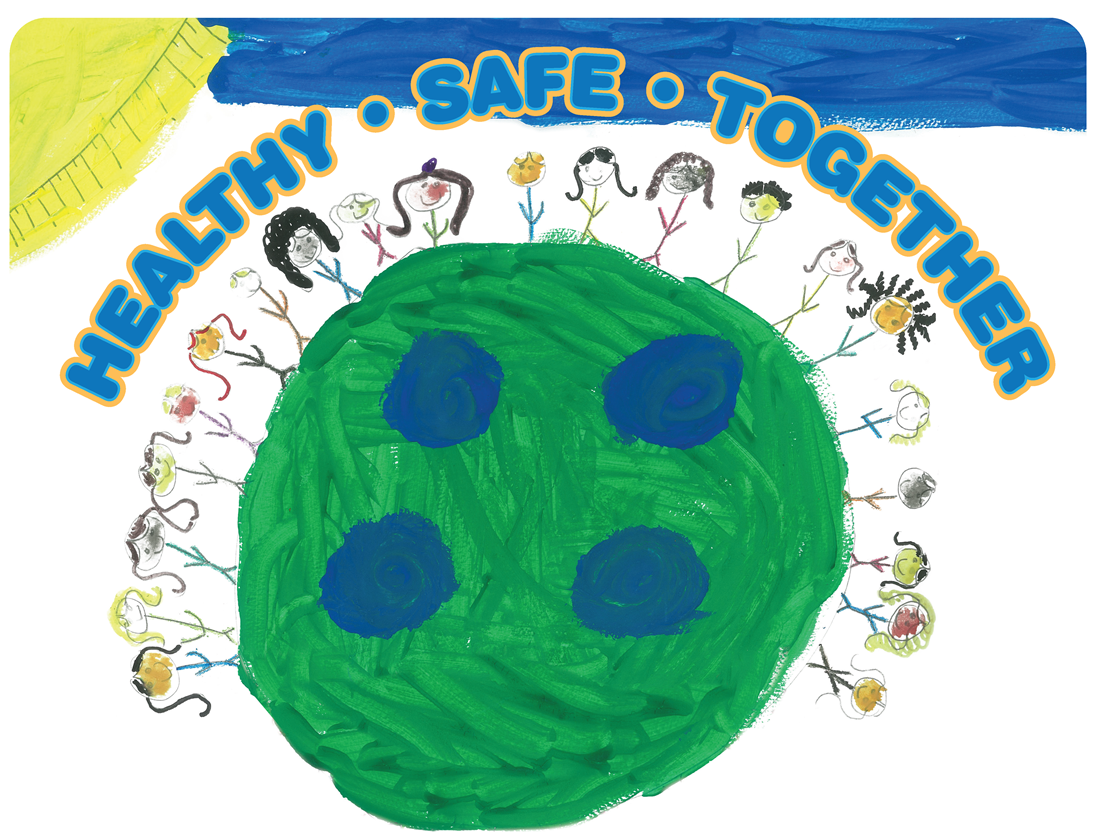 Leadership Council AgendaSentara Martha Jefferson Outpatient Care CenterKessler Conference Room595 Martha Jefferson DriveMay 18, 2016Our Vision: Together we support equitable access to resources for a healthy, safe community.Our Values:8:30 AM	Introductions & Welcome – All8:40 AM	Community Themes Survey and Implementation – April Carman8:50 AM	Data Part I – Elizabeth Beasley 9:10 AM	Forces of Change Assessment –  Jackie Martin 9:20 AM	Break 9:30 AM 	Data Part II 9:50 AM	Highlights and Next Steps – Aaron Pannone 10:00 AM	Adjourn Next Meeting: August 17, 2016, 8:30 – 10:30 AMAccountabilityRespectInclusivityTeamwork